https://apex.oracle.com/i/Request a Free Workspace (заказать бесплатное рабочее пространство)Get StartedFirst Name (имя)Last Name (фамилия)E-mailWorkspace (FAM_IMPM)New Schema to Create (FAM)Initial space allocation MB 25………………………………….Your workspace IVA_IMPM has been successfully requestedOnce this request is approved, your username and password will be emailed to chul_130451@mail.ru. Смотрим свою почтуЖмакаем по ссылкеWorkspace Creation Status
Your request for a workspace has been approved and credentials sent to the email address you provided during registration.Ваша заявка на рабочей области был утвержден и учетные данные, отправленные на электронный адрес, который Вы указали при регистрации.Смотрим почту В ней указан Password. ЗапоминаемClick the link below to get started! Вводим запомненный пароль и щелкаем по Login to Application ExpressThe password for this account must be changed.Вводим запомненный парольВводим новый пароль (Ivan)Еще раз вводим новый парольЩелкаем по Applied ChangeСообщение Password Change.Щелкаем по ReturnВводим парольщелкаем по Login to Application ExpressСоздание структуры таблиц учебной базыЩелкаем по SQK WorkshopЩелкаем SQL ScriptЩелкаем CreateВ поле Script Name вводим CREATEСтавим курсор на строчку 1На портале открывем в Блокноте файл CREATE.SQL и копируем его содержимое в памятьВозвращаемся в Workshop и вставляем скопированноеСохраняем скрипт, щелкая по SaveЩелкаем по значку в столбце Run (запуск скрипта)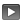 Щелкаем по кнопке Run NowЩелкаем по значкув столбце View Results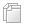 Убеждаемся что создано 6 таблиц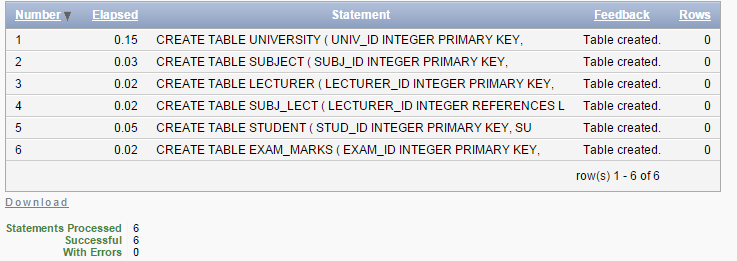 Щелкаем по вкладке SQK WorkshopЩелкаем по Object BrowserУбеждаемся, что создано 6 таблиц с нужной структуройЗаполнение таблиц ланнымиЩелкаем по  вкладке SQK WorkshopЩелкаем SQL ScriptЩелкаем CreateВ поле Script Name вводим INSERTСтавим курсор на строчку 1Из портала сохраняем файл INSERT.SQL в своей папкеОткрывем в Блокноте файл INSERT.SQL из своей папки и копируем его содержимое в памятьВозвращаемся в Workshop и вставляем скопированноеСохраняем скрипт, щелкая по SaveЩелкаем по значку в столбце Run (запуск скрипта)Щелкаем по кнопке Run NowЩелкаем по вкладке SQK WorkshopЩелкаем по Object BrowserВыбираем таблицуЩелкаем в верхнем меню по DataУбеждаемся, что создано 6 таблиц с нужными данными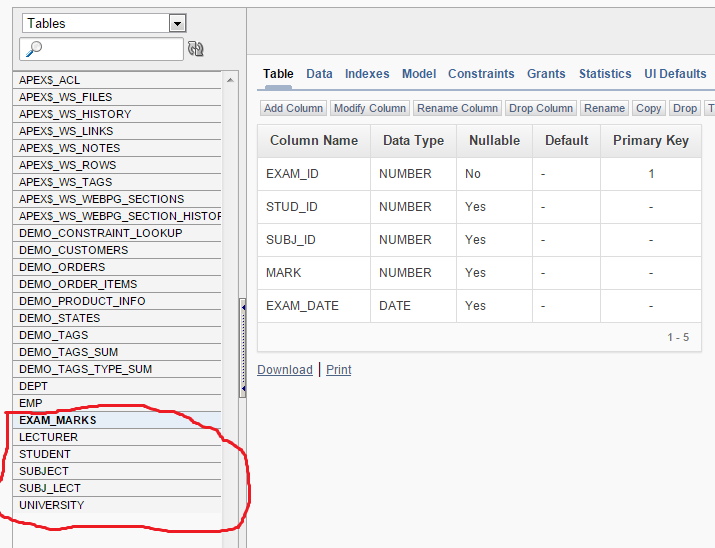 